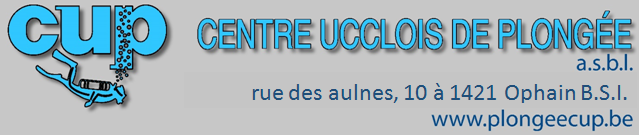                                                 Compte rendu du CA du 8 Juillet 2020Présents: Marie-Anne De Bisschop, Arnaud Piotto, Istvan Banki, Olivier DupontLieu: Rue des Aulnes, 10 à 1421 Ophain BSIDébut de séance : 19h15Relecture des statuts et répartition des différentes fonctionsCatherine Dupont explique la base de la comptabilitéArnaud se propose comme trésorierIstvan continue le secrétariatLe backup secrétariat doit encore être confirméOlivier reprend la présidence avec Marie-Anne comme vice-présidenteLe backup de Arnaud sera Catherine DupontResponsable matériel Olivier avec Arnaud comme backupLa responsable animation est Marie-AnneLe poste vente boutique doit être fait et signé par le membre CA qui effectue l'opérationDès la rentrée, on fera un appel à candidature pour le responsable des sortiesArnaud propose de renvoyer un sondage pour les sortiesprévoir 2 sorties/mois . 1x le Samedi et 1x le dimancheWeekend Zélande 2-3-4 Octobre 2020 en y incluant la CalypsoDimanche 13 Septembre Zélande de la rentrée avec BBQ ( apéro offert pour la rentrée)Getwet  8 novembre 2020Villers 21 Novembre 2020 Plongée de nuit avec la CalypsoTodi  16 Janvier  2021Némo  6 Février 2021Webmaster reste José SimonsLe changement d'adresse du siège social est confirmé à 1421 Ophain BSI, Rue des Aulnes, 10Se renseigner concernant la possibilité de devenir royal en 2021 Mise à jour Covid 19 Maximum 2 techniciens dans le local (gonflage et matériel)Matériel de retour-détendeur dans un bac pour desinfection		     -bouteille (désinfecter robinet)		     -gilet sur une patère séparée avec repos de 24hPrévoir désinfectant et gel hydroalcoolique Voir si on peut rester plus tard pour désinfecter le local et le matérielProchain CA le Mercredi 26 Aout 2020 